RussiaRussiaRussiaRussiaFebruary 2030February 2030February 2030February 2030SundayMondayTuesdayWednesdayThursdayFridaySaturday1234567891011121314151617181920212223Defender of the Fatherland Day2425262728NOTES: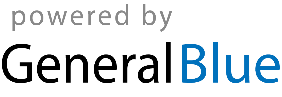 